АДМИНИСТРАЦИЯ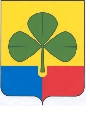 АГАПОВСКОГО МУНИЦИПАЛЬНОГО  РАЙОНАЧЕЛЯБИНСКОЙ ОБЛАСТИ________________________________________________________________________457400 Челябинская область, Агаповский район,  с.Агаповка, ул.Дорожная, 32а,     «__15____ »___09_____  2022  г. №_771__  Извещение       Агаповский муниципальный район  в соответствии с пп.15 п.2 39.6, ст. 39.18 Земельного кодекса РФ извещает граждан и крестьянские (фермерские) хозяйства  о приеме заявлений о намерении участвовать в аукционе на право заключения договора аренда земельного участка площадью 1313013 кв.м. из земель сельскохозяйственного назначения, с кадастровым номером: 74:01:0106003:472, расположенный по адресу: Челябинская область, Агаповский район, в 7,5 км на юго-восток от с. Верхнекизильское, с разрешенным использованием: для выращивания зерновых и иных сельскохозяйственных культур.   Заявления  от граждан и крестьянских (фермерских) хозяйств о намерении участвовать в аукционе на право аренды земельного участка подаются в течении 30 дней со дня опубликования данного извещения, в случае поступления более одного заявления на земельный участок проводится аукцион. Дата окончания приема заявлений 21.10.2022г.    За справками и с заявлениями обращаться в отдел земельных отношений УИЗО по адресу: с. Агаповка, ул. Дорожная, 32 а, каб. № 29.Телефон 8(35140)2-02-64.Также информация размещена на сайте: www.torgi.gov.ru.             Глава района 					    	        	А. В. Яхимович